Western Australia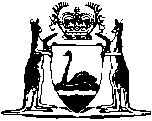 State Flag Act 2006Western AustraliaState Flag Act 2006Contents1.	Short title	12.	Commencement	13.	Interpretation	14.	The Western Australian State Flag	1Schedule — Western Australian State flagPart 1 — Description of flagPart 2 — Western Australian State flagNotes	Compilation table	3Western AustraliaState Flag Act 2006An Act to declare a certain Flag to be the Western Australian State Flag.The Parliament of Western Australia enacts as follows:1.	Short title		This Act may be cited as the State Flag Act 2006.2.	Commencement		This Act comes into operation on the day on which it receives the Royal Assent.3.	Interpretation		In this Act the Western Australian State Flag means the flag declared to be the Western Australian Flag by section 4 of this Act.4.	The Western Australian State Flag		The flag described in Part 1 of the Schedule, being the flag a reproduction of which is set out in Part 2 of the Schedule, is declared to be the Western Australian State Flag.Schedule — Western Australian State flag[s. 4]	[Heading inserted: No. 19 of 2010 s. 36(2).]Part 1 — Description of flag	[Heading inserted: No. 19 of 2010 s. 36(2).]	The Western Australian State Flag is a blue flag with —	(a)	the Union flag occupying the upper quarter next to the staff; and	(b)	depicting a black swan (cygnus atratus) on a circle of yellow situated centrally in the fly (the half of the flag furthest from the staff) and facing the staff.Part 2 — Western Australian State flag	[Heading inserted: No. 19 of 2010 s. 36(3)(a).]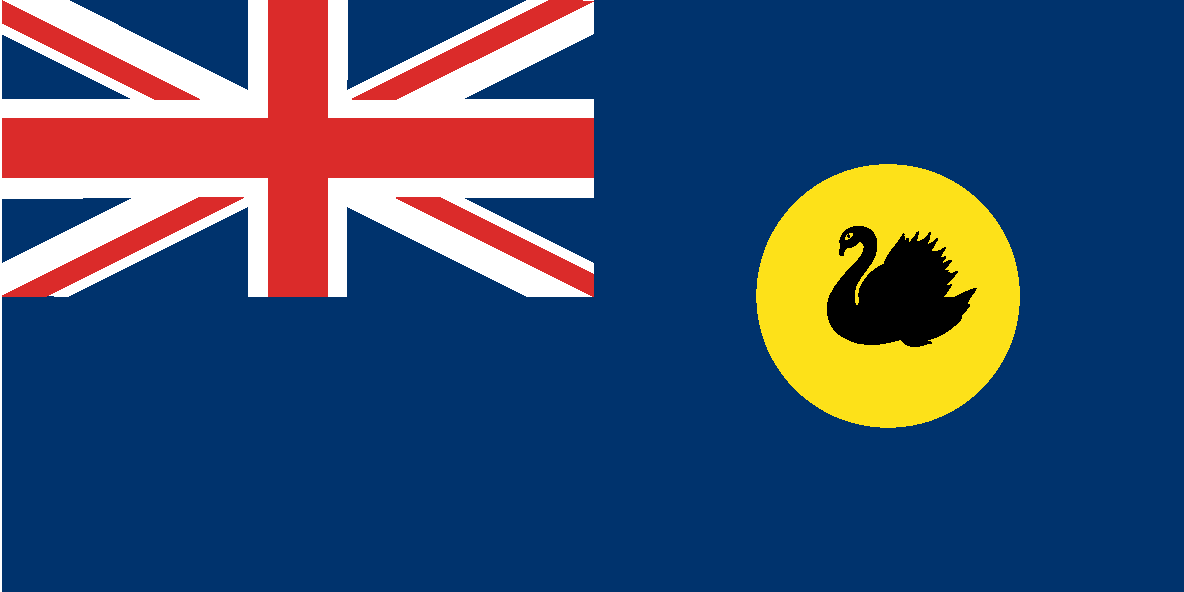 [Part 2 amended: No. 19 of 2010 s. 36(3)(b).]Notes1	This is a compilation of the State Flag Act 2006 and includes the amendments made by the other written laws referred to in the following table.Compilation tableShort titleNumber and YearAssentCommencementState Flag Act 200622 of 200624 Aug 200624 Aug 2006 (see s. 2)Standardisation of Formatting Act 2010 s. 3619 of 201028 Jun 201011 Sep 2010 (see s. 2(b) and Gazette 10 Sep 2010 p. 4341)